STAPPENPLAN EIGEN E-MAIL AANMAKENSurf naar            : http://www.office.comLogin                   : voornaam.naam@DBHleerling.bePaswoord          : Wish12345De eerste keer dat je inlogt zal er gevraagd worden om je paswoord te wijzigen. 
Je moet dit doen.
Kies als paswoord hetzelfde paswoord als dat van Bingel.Als je alles juist hebt gedaan gaat er nieuw scherm open: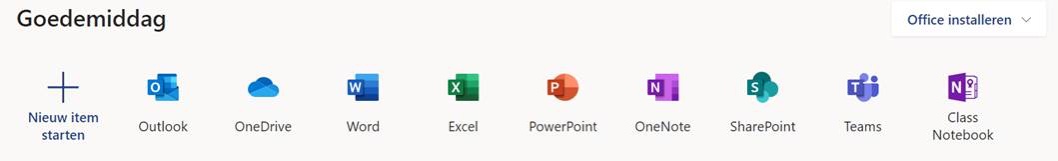 Als je op ‘Teams’ klikt kan je chatten en videobellen met al je vrienden en de juf!Als je op ‘outlook’ klikt kan je mailen.e-mailadressen van 5Ae-mailadressen van 5B